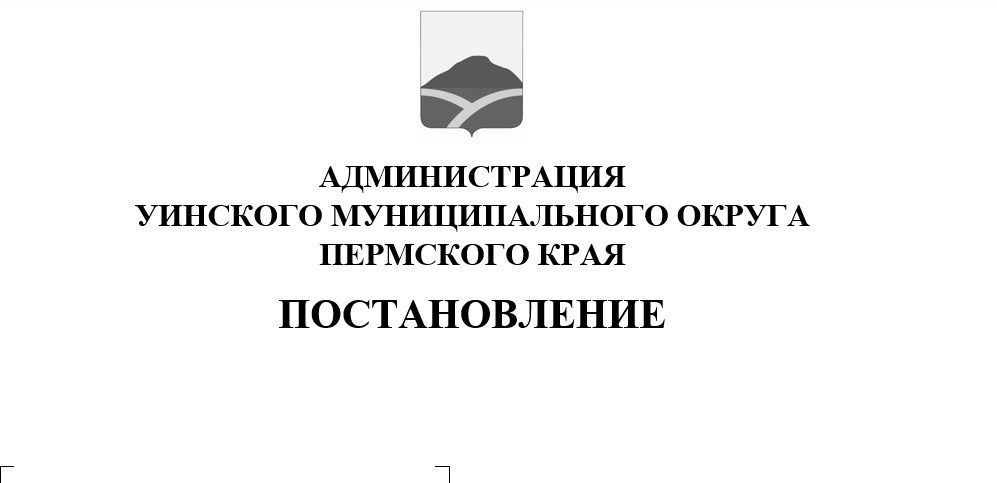 О внесении изменения в Порядок определения объема и предоставления из бюджета Уинского муниципального округа Пермского края субсидий некоммерческим организациям, не являющимися государственными (муниципальными) учреждениями, в целях возмещения затрат, связанных с размещением  информационных материалов по вопросам местного значения в средствах массовой информации от 01.03.2021 №259-01-03-73								29.04.2021   259-01-03--145           В соответствии со статьей 78.1 Бюджетного кодекса Российской Федерации, постановлением Правительства Российской Федерации от 18.09.2020 №1492 "Об общих требованиях к нормативным правовым актам, муниципальным правовым актам, регулирующим предоставление субсидий, в том числе грантов в форме субсидий, юридическим лицам, индивидуальным предпринимателям, а также физическим лицам - производителям товаров, работ, услуг, и о признании утратившими силу некоторых актов Правительства Российской Федерации и отдельных положений некоторых актов Правительства Российской Федерации" и Уставом Уинского муниципального округа Пермского края администрация Уинского муниципального округаПОСТАНОВЛЯЕТ:1. Внести в  Порядок определения объема и предоставления из бюджета Уинского муниципального округа Пермского края субсидий некоммерческим организациям, не являющимися государственными (муниципальными) учреждениями, в целях возмещения затрат, связанных с размещением информационных материалов по вопросам местного значения в средствах массовой информации, утвержденный постановлением администрации Уинского муниципального округа Пермского края от 01.03.2021 № 259-01-03-73 следующие изменения:1.1. пункт 2.4. изложить в следующей редакции«2.4. Для получения субсидии Получатель субсидии, не реже 3 (трёх) раз в год и не позднее 20 декабря текущего года, представляет в Учреждение:»;1.2. приложение 2 изложить в новой редакции, согласно приложению к настоящему постановлению.2. Настоящее постановление вступает в силу с момента обнародования и распространяется на правоотношения, возникшие с 01 января 2021 года,  подлежит размещению на официальном сайте Уинского муниципального округа Пермского края в сети "Интернет".3. Контроль над исполнением постановления возложить на руководителя аппарата администрации Уинского муниципального округа Курбатову Г.В.Глава муниципального округа –глава администрации Уинского    муниципального округа                                                                                   А.Н. Зелёнкин                                                                                        Приложение  к постановлению                                                                                          администрации Уинского                                                                                             муниципального округа                                                                                         Пермского края                                                                                        от 29.04.2021 № 259-01-03-145                                                                       Приложение 2 к Порядку УтверждаюАдминистрация  Уинского муниципального округа Пермского края________________________________ (наименование должности, ФИО руководителя)                                                                                                ____________________ 20__ г.Расчет размера субсидии в целях возмещения затрат, связанных с размещением информационных материалов по вопросам местного значения в средствах массовой информации                      за период с _______________20____   по ______________ 20___ г                                                                                  Сумма прописью: __________________________________________________________________Приложение (копии газет с опубликованными материалами):Руководитель  _______________________________________________Главный бухгалтер ___________________________________________М.П."___" __________ 20___ г."Расчеты проверены"____________________           _________________          ________________     ______________        (должность)                            (подпись)                           (ФИО)                     (дата)Порядковый номер изданияи датаНомер и дата муниципального правового акта, название проекта муниципального правового акта, заголовок информации и сведений, опубликованных в изданииОбъем информации,кв. смСтоимость 1 кв. см газетной площади, руб.Размер субсидии, руб.(гр. 3 x гр. 4)12345К оплате